РЕШЕНИЕОб имуществе муниципальной собственностимуниципального образования «Шоруньжинское сельское поселение»Руководствуясь ст. 232, 299 Гражданского кодекса Российской Федерации, администрация МО «Шоруньжинское сельское поселение»     Собрание   депутатов   Шоруньжинского   сельского   поселения решает:1.Прекратить право оперативного управления администрации МО «Шоруньжинское сельское поселение»  на имущество муниципальной собственности муниципального образования «Шоруньжинское сельское поселение», согласно приложению.2.Передать вышеуказанное имущество в казну муниципального образования «Моркинский муниципальный район».3.Контроль за исполнением данного решения возлагаю на  себя. Глава муниципального образования«Шоруньжинское сельское поселение»,                                               председатель Собрания депутатов                                      Л.А. ГригорьеваПриложениек решению  Собрания депутатов МО «Шоруньжинское сельское поселение»          от «05»  сентября  2019 г. №   183«Унчо ял кундем» муниципальный образованийындепутатше–влакын Погынжо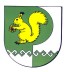 Собрание депутатов    муниципального образования  «Шоруньжинское сельское поселение» №   183" 05 " сентября  2019 годаNп/пНаименование имуществаИнвентарный номерМестоположениеДата принятия  к учётуБалансовая
стоимость (руб.)Кол-воСумма амортизацииОстаточная стоимость, (руб.)1Принтер Canon110106310.0418Республика Марий Эл с. Шоруньжа, ул.Т.Ефремова,д3915.12.20064120,8014120,800,002Компьютер ПЕНТИУМ110104310.0069Республика Марий Эл с. Шоруньжа, ул.Т.Ефремова,д3920.12.200624928,80124928,800,00